LLAMAMIENTO PARA EL DISEÑO DE LA IMAGEN GRÁFICA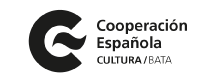  DEL 20 ANIVERSARIO DEL CCEBFORMULARIO ANEXO DE INSCRIPCIÓN PARA MAYORES DE EDADLos campos en los que aparece el símbolo asterisco * hay que cumplimentarlos de manera obligatoriaTítulo de la obra *Escriba aquí el título de la obraEscriba aquí el título de la obraEscriba aquí el título de la obraEscriba aquí el título de la obraPseudónimo *Escriba aquí su PseudónimoEscriba aquí su PseudónimoEscriba aquí su PseudónimoEscriba aquí su PseudónimoNombre *Escriba su nombre aquíEscriba su nombre aquíEscriba su nombre aquíEscriba su nombre aquíApellidos *Escriba sus apellidos aquíEscriba sus apellidos aquíEscriba sus apellidos aquíEscriba sus apellidos aquíNúmero de D.I.P o Pasaporte *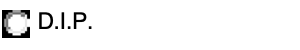 Escriba aquí su número de D.I.P.Escriba aquí su número de D.I.P.Escriba aquí su número de D.I.P.Número de D.I.P o Pasaporte *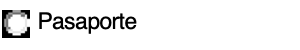 Escriba aquí su número de PasaporteEscriba aquí su número de PasaporteEscriba aquí su número de PasaporteFecha de nacimiento *Indique su fecha de nacimientoIndique su fecha de nacimientoIndique su fecha de nacimientoIndique su fecha de nacimientoEdad *EdadEdadSexoElija una opciónNacionalidad *Escriba aquí su nacionalidadEscriba aquí su nacionalidadEscriba aquí su nacionalidadEscriba aquí su nacionalidadTeléfono de contacto *Escriba aquí su número de teléfono	Escriba aquí su número de teléfono	Escriba aquí su número de teléfono	Escriba aquí su número de teléfono	Correo electrónicoEscriba aquí su correo electrónicoEscriba aquí su correo electrónicoEscriba aquí su correo electrónicoEscriba aquí su correo electrónico